PENGEMBANGAN UMKM JAYA TAPIS BULOK DAN DESA BERBASIS EKONOMI KREATIF DAN TEKNOLOGI INFORMASI DI DESA BULOK KECAMATAN KALIANDA KABUPATEN LAMPUNG SELATANPRAKTEK KERJAPENGABDIAN MASYARAKAT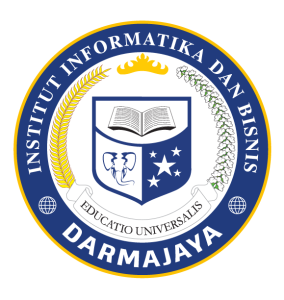 DISUSUN OLEH :KELOMPOK 13DANI SALIHIN					1612110002APRIYANI	HAPSARI				1612120242PACIPICA MAHARDIKA PUTRA		1611010072BELLA NOVIANI PRATIWI			1612110181I KADEK NGURAH PUTRA YADNYA		1612110114LAILA TASKIAH					1611050095INSTITUT BISNIS DAN INFORMATIKA DARMAJAYABANDAR LAMPUNG 2019